Частное дошкольное образовательное учреждение «Детский сад № 57 открытого акционерного общества «Российские железные дороги»СПРАВКА О ВАКАНТНЫХ  МЕСТАХна 31.07.2018 г.Заведующий детским садом:                Н.Б.Никитина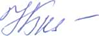 №п/пВозрастная группаКоличествомест по САНПИНКоличество вакантных мест1.Раннего возраста2002.Младшая группа2503.Средняя группа2504.Старшая группа2405.Подготовительная группа2806.Логопедическая группа120